ACTIVIDADE DESENVOLTA NO SERVIZO EXERCICIO 2018ÁREA DE CONTRATACIÓN1.- Contratos celebrados por tipos contractuais e por procedementos de contratación:O Servizo de xestión económica e contratación é fundamentalmente o que leva a cabo a xestión dos expedientes xerados pola contratación administrativa agás os que se indican de seguido, pois estes atópanse desconcentrados nos administradores/as de ámbito, campus e centros.- os correspondentes aos contratos de subministracións e servizos adxudicados mediante procedemento negociado por razón de contía, cando o seu valor estimado (IVE non incluído) non sexa superior ao establecido no artigo 177.2 do Texto refundido da lei de contratos do sector público (TRLCSP), aprobado por Real Decreto Lexislativo 3/2011, do 14 de novembro (vixente ata o 8/3/2018) - os correspondentes aos contratos de obras, subministracións e servizos adxudicados mediante procedemento aberto simplificado, tramitación reducida, a que se refire o artigo 159.6 da Lei 9/2017, do 8 de novembro, de Contratos do Sector Público (LCSP), que se atopa en vigor dende o 9/3/2018.Na memoria non se inclúe información relativa aos denominados contratos menores regulados nos artigos 111 e 138.3 do TRLCSP e no artigo 118 da LCSP. Ao respecto indicar que a publicidade relativa a ditos contratos, en base ao disposto no artigo 63.4 da LCSP, efectúase na Plataforma de Contratación do Sector Público (PCSP), podéndose acceder a devandita información a través do perfil do contratante da Universidad de Vigo na PCSP e premendo na pestana de documentos.Os aspectos máis salientables da contratación pública correspondente aos distintos tipos de contratos administrativos - obras, subministracións, servizos - administrativos especiais, compra pública precomercial e os contratos de carácter privado do exercicio 2018, aparecen reflectidos nos cadros e gráficos que se indican de seguido.No cadro anterior obsérvase que as baixas producidas nos procedementos de adxudicación supuxeron en cómputo global un aforro de 1.431.513,34 euros.GRÁFICO 1: Volume total de contratación
GRÁFICO 2: Volume total de contrataciónGRÁFICO 3: Baixas entre licitacións e adxudicacións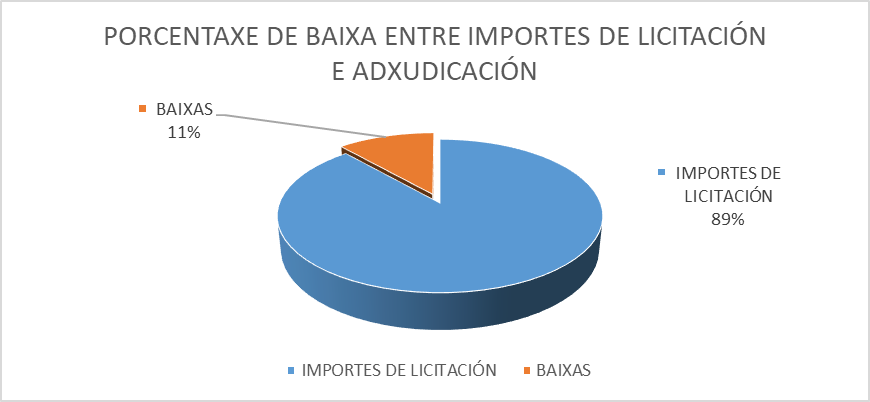 GRÁFICO 4: Totais de adxudicación mediante procedemento NegociadoGRÁFICO 5: Totais de adxudicacións mediante procedemento AbertoGRÁFICO 6: Totais de adxudicacións mediante procedemento Aberto Simplificado Tramitación Reducida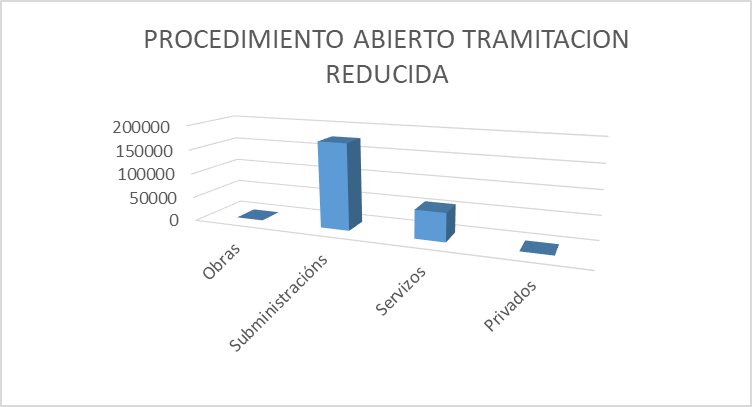 GRÁFICO 7: Valores porcentuais en ambos os dous procedementos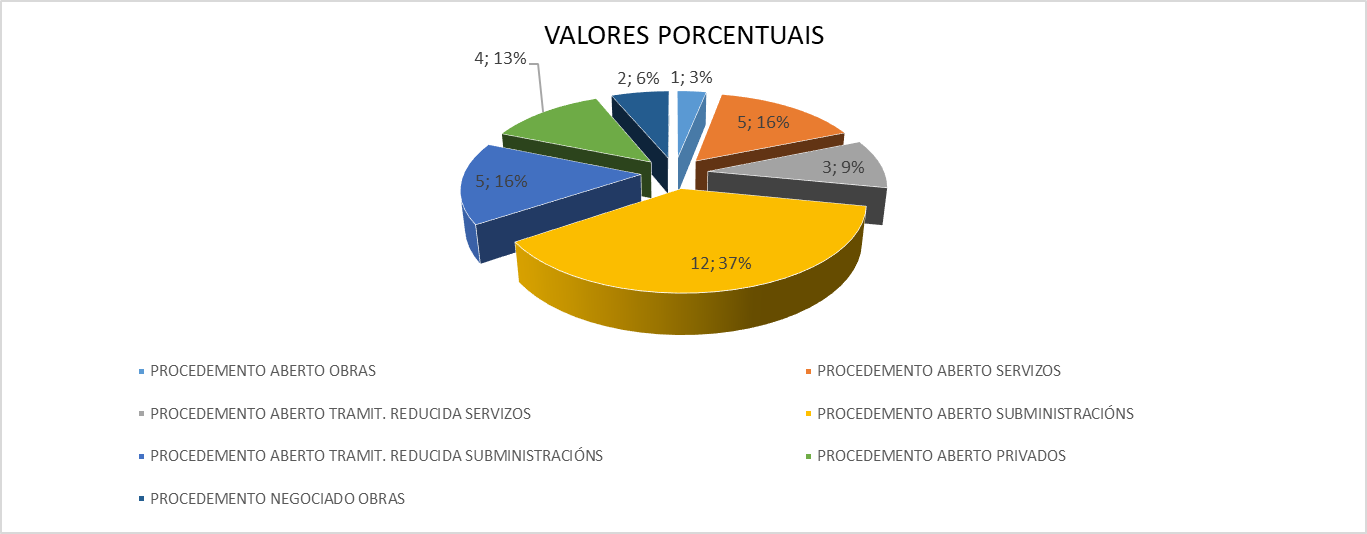 GRÁFICO 8: Formas de adxudicación expedientes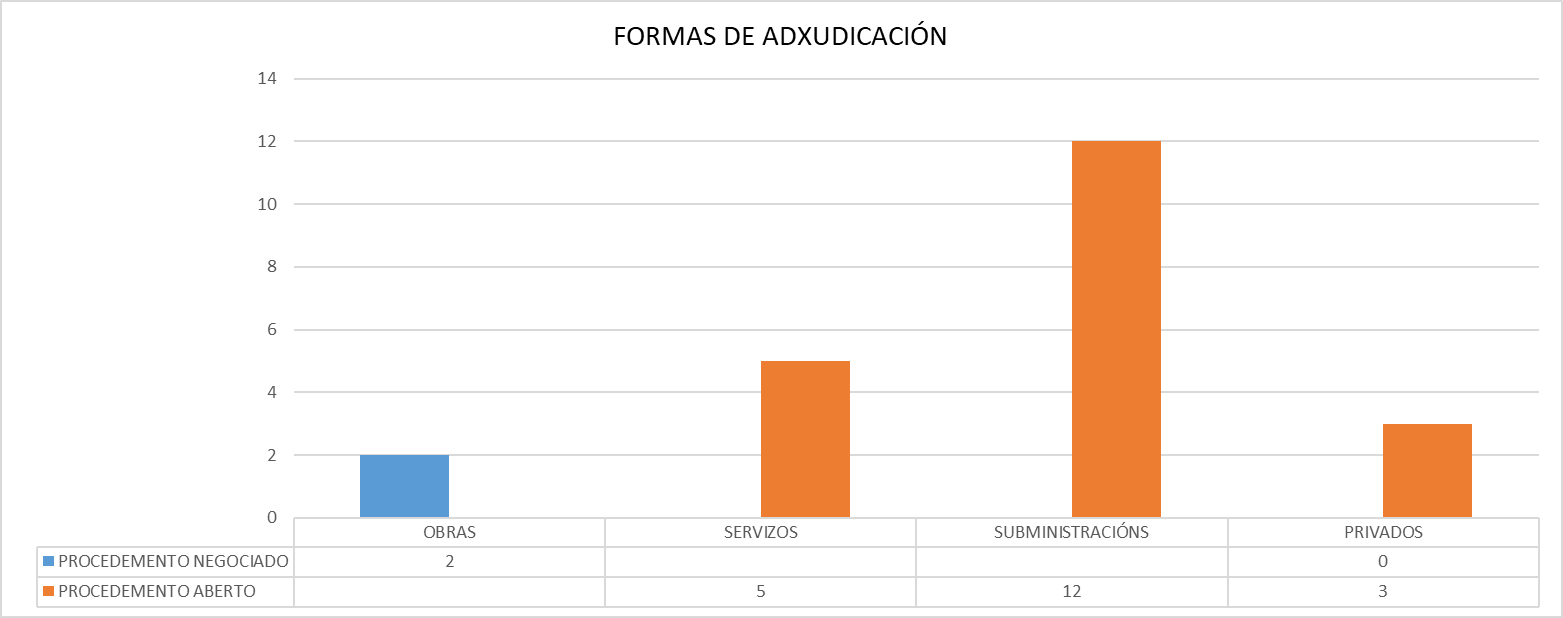 Garantías definitivas dilixenciadasAo longo do ano 2018 procedeuse a tramitar a cancelación e devolución das seguinte garantías:CADRO Nº 1: Comparativa de volume de contratación nos cinco últimos exerciciosCADRO Nº 1: Comparativa de volume de contratación nos cinco últimos exerciciosCADRO Nº 1: Comparativa de volume de contratación nos cinco últimos exerciciosCADRO Nº 1: Comparativa de volume de contratación nos cinco últimos exerciciosCADRO Nº 1: Comparativa de volume de contratación nos cinco últimos exerciciosCADRO Nº 1: Comparativa de volume de contratación nos cinco últimos exerciciosCADRO Nº 1: Comparativa de volume de contratación nos cinco últimos exerciciosCADRO Nº 1: Comparativa de volume de contratación nos cinco últimos exerciciosExercicio 2013Exercicio 2014Exercicio 2015Exercicio 2016Exercicio 2017Exercicio 2018Diferencia co exercicio 2017% Increm./Dimin.2018Importes de adxudicación13.455.796,35€6.491.730,19 €17.957.940,99 €5.784.354,2912.411.236,525.216.014,.45- 7.195.222,52-42,03 %Nº de expedientes354570193431- 3-8,82 %CADRO 2: Cadro resumo por número de procedementos de adxudicaciónCADRO 2: Cadro resumo por número de procedementos de adxudicaciónCADRO 2: Cadro resumo por número de procedementos de adxudicaciónCADRO 2: Cadro resumo por número de procedementos de adxudicaciónCADRO 2: Cadro resumo por número de procedementos de adxudicaciónTIPO DE CONTRATOPROCEDEMENTO NEGOCIADOABERTO TRAMITACIÓN REDUCIDAPROCEDEMENTO ABERTOTOTALOBRAS213SERVIZOS358SUBMINISTRACIÓNS51217PRIVADOS33TOTAIS282131CADRO 3: Resumo por cada tipo de contrato de: número de expedientes, importes principais e baixasCADRO 3: Resumo por cada tipo de contrato de: número de expedientes, importes principais e baixasCADRO 3: Resumo por cada tipo de contrato de: número de expedientes, importes principais e baixasCADRO 3: Resumo por cada tipo de contrato de: número de expedientes, importes principais e baixasCADRO 3: Resumo por cada tipo de contrato de: número de expedientes, importes principais e baixasTIPO DE CONTRATONº DE EXPEDIENTESIMPORTES DE LICITACIÓNIMPORTE DE ADXUDICACIÓNBAIXASOBRAS3870.116,56 €709.458,30 €160.658,26 €SERVIZOS82.566.381,93 €2.180.457,85 €385.924,08 €SUBMINISTRACIÓNS172.331.038,42 €2.181.018,00 €150.020,42 €PRIVADOS3225.669,92 €145.080,30 €80.589,62 €TOTAIS315.993.206,83 €5.216.014,45 €777.192,38 €CADRO 4: Información por tipo de contrato sobre os importes de adxudicaciónCADRO 4: Información por tipo de contrato sobre os importes de adxudicaciónCADRO 4: Información por tipo de contrato sobre os importes de adxudicaciónCADRO 4: Información por tipo de contrato sobre os importes de adxudicaciónCADRO 4: Información por tipo de contrato sobre os importes de adxudicaciónCADRO 4: Información por tipo de contrato sobre os importes de adxudicaciónCADRO 4: Información por tipo de contrato sobre os importes de adxudicaciónCADRO 4: Información por tipo de contrato sobre os importes de adxudicaciónCADRO 4: Información por tipo de contrato sobre os importes de adxudicaciónCADRO 4: Información por tipo de contrato sobre os importes de adxudicaciónTIPO DE CONTRATOPROCEDIMENTO ABERTOPROCEDIMENTO ABERTOPROCEDEMENTO RESTRINXIDOPROCEDEMENTO RESTRINXIDOPROCEDEMENTO NEGOCIADOPROCEDEMENTO NEGOCIADODIÁLOGO COMPETITIVOADXUDICACIÓN DIRECTATOTALTIPO DE CONTRATOPROCEDIMENTO ABERTOPROCEDIMENTO ABERTOPROCEDEMENTO RESTRINXIDOPROCEDEMENTO RESTRINXIDOPROCEDEMENTO NEGOCIADOPROCEDEMENTO NEGOCIADODIÁLOGO COMPETITIVOADXUDICACIÓN DIRECTATOTALTIPO DE CONTRATOMultiplicidade de criterioCriteriosautomáticosMultiplicidade de criterioCriterios automáticosCon publicidadeSen publicidadeDIÁLOGO COMPETITIVOADXUDICACIÓN DIRECTATOTALObras12709.458,30 €Subministracións1162.181.018,00 € Servizos352.180.457,85 €Privados3145.080,30 €Comparativa de documentos contables tramitados na área de xestión económicaComparativa de documentos contables tramitados na área de xestión económicaComparativa de documentos contables tramitados na área de xestión económicaComparativa de documentos contables tramitados na área de xestión económicaComparativa de documentos contables tramitados na área de xestión económicaComparativa de documentos contables tramitados na área de xestión económicaComparativa de documentos contables tramitados na área de xestión económicaComparativa de documentos contables tramitados na área de xestión económicaComparativa de documentos contables tramitados na área de xestión económicaComparativa de documentos contables tramitados na área de xestión económica201020112012201320142015201620172018Documentos válidos6.3305.8116.6887.9399.23010.0589.9709.6499.696Importe14.418.352,49 €8.868.589,72 €8.457.466,87€10.193.318,54€10.973.525,25€23.155.833,03 €17.940.409,46 €19.554.008,0722.362.351,24Importe /documento2.277,78 €1526,18 €1.264,57€1.283,95€1.188,90€2.302,231.799,442026,542306,35Importe (en miles )14.418,35 €8.868,59 €8.457,47€10.193,31€10.973,52€23.155,8317.940,4019.554,0122.362,35Comparativa de documentos contables tramitados na área de contrataciónComparativa de documentos contables tramitados na área de contrataciónComparativa de documentos contables tramitados na área de contrataciónComparativa de documentos contables tramitados na área de contrataciónComparativa de documentos contables tramitados na área de contrataciónComparativa de documentos contables tramitados na área de contrataciónComparativa de documentos contables tramitados na área de contrataciónComparativa de documentos contables tramitados na área de contrataciónComparativa de documentos contables tramitados na área de contrataciónComparativa de documentos contables tramitados na área de contratación201020112012201320142015201620172018Documentos válidos643483583498522398320186124Importe15.228.161,78 €12.210.074,38 €14.866.710,43€10.651.914,77€12.285.645,38€7.376.552,03 €3.853.056,74 €5.246.154,022.770.514,16Importe/documento23.682,99 €25.279,66 €25.500,36€21.389,39€23.535,72€18.534,05 €12.040,8028.205,1322.342,86Importe (en miles )15.228,16 €12.210,07 €14.866,71€10.651,91€12.285,64€7.376,55 €3.853,055.246,162770,51FACTURAS EMITIDAS EN 2018: 192IMPORTE TOTAL FACTURADO: 465.844,26 €EXPEDIENTES DE OBRAS PENDENTES DE ADXUDICAR A 31/12/2018EXPEDIENTES DE OBRAS PENDENTES DE ADXUDICAR A 31/12/2018EXPEDIENTES DE OBRAS PENDENTES DE ADXUDICAR A 31/12/2018EXPEDIENTES DE OBRAS PENDENTES DE ADXUDICAR A 31/12/2018EXPEDIENTES DE OBRAS PENDENTES DE ADXUDICAR A 31/12/2018EXPEDIENTES DE OBRAS PENDENTES DE ADXUDICAR A 31/12/2018EXPEDIENTES DE OBRAS PENDENTES DE ADXUDICAR A 31/12/2018EXPEDIENTES DE OBRAS PENDENTES DE ADXUDICAR A 31/12/2018EXPEDIENTES DE OBRAS PENDENTES DE ADXUDICAR A 31/12/2018Nº EXP.PROCED.EMPRESAOBXECTOCENTROIMPORTE DE LICITACIÓNIMPORTE DE ADXUDICACIÓNBAIXA% BAIXA400/18ABERTOREFORMA NAS INSTALACIÓNS DE PRODUCCIÓN TÉRMICA DE CLIMATIZACIÓN DO ANIMALARIO EDIFICIO CACTI-CINBIOUniversidade de Vigo126.508,09401/18ABERTOSUSTITUCION DOS CONXUNTOS DE AIRE ACONDICIONADO NO SALÓN DE ACTOS DA FACULTADE DE CCEEUniversidade de Vigo119.860,03EXPEDIENTES DE SUMINISTRACIÓNS PENDENTES DE ADXUDICAR A 31/12/2018EXPEDIENTES DE SUMINISTRACIÓNS PENDENTES DE ADXUDICAR A 31/12/2018EXPEDIENTES DE SUMINISTRACIÓNS PENDENTES DE ADXUDICAR A 31/12/2018EXPEDIENTES DE SUMINISTRACIÓNS PENDENTES DE ADXUDICAR A 31/12/2018EXPEDIENTES DE SUMINISTRACIÓNS PENDENTES DE ADXUDICAR A 31/12/2018EXPEDIENTES DE SUMINISTRACIÓNS PENDENTES DE ADXUDICAR A 31/12/2018EXPEDIENTES DE SUMINISTRACIÓNS PENDENTES DE ADXUDICAR A 31/12/2018EXPEDIENTES DE SUMINISTRACIÓNS PENDENTES DE ADXUDICAR A 31/12/2018EXPEDIENTES DE SUMINISTRACIÓNS PENDENTES DE ADXUDICAR A 31/12/2018Nº EXP.PROCED.EMPRESAOBXECTOCENTROIMPORTE DE LICITACIÓNIMPORTE DE ADXUDICACIÓNBAIXA%BAIXA21/18ABERTODOTACIÓN DE EQUIPAMIENTO DE 6 UNIDADES DE MINIMOOC STUDIO, 6 UNIDADES DE REC-CLASSROOM MOBILE MOOCS STUDIO Y LOCAL SERVER EN MARRUECOS. PROYECTO MARMOOCUniversidade de Vigo260.528,938/18ABERTOSUMINISTRO DE DIVERSOMATERIAL FUNGIBLE Y PEQUEÑO EQUIPAMENTO DE LABORATORIO, PRODUCTOS QUÍMICOS, REACTIVOS, ETCUniversidade de Vigo17 lotes : 142.353.- cada loteEXPEDIENTES DE SERVIZOS PENDENTES DE ADXUDICAR A 31/12/2018EXPEDIENTES DE SERVIZOS PENDENTES DE ADXUDICAR A 31/12/2018EXPEDIENTES DE SERVIZOS PENDENTES DE ADXUDICAR A 31/12/2018EXPEDIENTES DE SERVIZOS PENDENTES DE ADXUDICAR A 31/12/2018EXPEDIENTES DE SERVIZOS PENDENTES DE ADXUDICAR A 31/12/2018EXPEDIENTES DE SERVIZOS PENDENTES DE ADXUDICAR A 31/12/2018EXPEDIENTES DE SERVIZOS PENDENTES DE ADXUDICAR A 31/12/2018EXPEDIENTES DE SERVIZOS PENDENTES DE ADXUDICAR A 31/12/2018EXPEDIENTES DE SERVIZOS PENDENTES DE ADXUDICAR A 31/12/2018Nº EXP.PROCED.EMPRESAOBXECTOCENTROIMPORTE DE LICITACIÓNIMPORTE DE ADXUDICACIÓNBAIXA% BAIXA311/18ABERTOLOTE 1:SERVIZO DE LIMPEZA RESPETUOSO CO MEDIOAMBIENTE E COA SEGURIDADE E SAUDE LABORAL EN DISTINTOS CENTROS DA UNIVERSIDADE DE VIGOUniversidade de Vigo96.800,00311/18ABERTOLOTE 2:SERVIZO DE LIMPEZA RESPETUOSO CO MEDIOAMBIENTE E COA SEGURIDADE E SAUDE LABORAL EN DISTINTOS CENTROS DA UNIVERSIDADE DE VIGOUniversidade de Vigo217.800,00314/18ABERTOLOTE 1:SERVIZO DE ACTIVIDADES FÍSICAS PARA LA SALUD Y DE FITNES EN EL ÁREA DE BIENESTAR, SALUD Y DEPORTEUniversidade de Vigo134.071,99314/18ABERTOLOTE 2:SERVICIO DE ACTIVIDADES FÍSICAS PARA LA SALUD Y DE FITNES EN EL ÁREA DE BIENESTAR, SALUD Y DEPORTEUniversidade de Vigo109.567,11314/18ABERTOLOTE 3:SERVICIO DE ACTIVIDADES FÍSICAS PARA LA SALUD Y DE FITNES EN EL ÁREA DE BIENESTAR, SALUD Y DEPORTEUniversidade de Vigo97.301,09EXPEDIENTES DE OBRAS CONVOCADOS NO 2017 E ADXUDICADOS NO EXERCICIO 2018EXPEDIENTES DE OBRAS CONVOCADOS NO 2017 E ADXUDICADOS NO EXERCICIO 2018EXPEDIENTES DE OBRAS CONVOCADOS NO 2017 E ADXUDICADOS NO EXERCICIO 2018EXPEDIENTES DE OBRAS CONVOCADOS NO 2017 E ADXUDICADOS NO EXERCICIO 2018EXPEDIENTES DE OBRAS CONVOCADOS NO 2017 E ADXUDICADOS NO EXERCICIO 2018EXPEDIENTES DE OBRAS CONVOCADOS NO 2017 E ADXUDICADOS NO EXERCICIO 2018EXPEDIENTES DE OBRAS CONVOCADOS NO 2017 E ADXUDICADOS NO EXERCICIO 2018EXPEDIENTES DE OBRAS CONVOCADOS NO 2017 E ADXUDICADOS NO EXERCICIO 2018EXPEDIENTES DE OBRAS CONVOCADOS NO 2017 E ADXUDICADOS NO EXERCICIO 2018Nº EXP.PROCED.EMPRESAOBXECTOCENTROIMPORTE DE LICITACIÓNIMPORTE DE ADXUDICACIÓNBAIXAS% BAIXANº EXP.PROCED.EMPRESAOBXECTOCENTROIMPORTE DE LICITACIÓNIMPORTE DE ADXUDICACIÓNBAIXAS% BAIXA402/17NEGOCIADODESARROLLA OBRAS Y SERVICIOSAMPLIACIÓN DAS INFRAESTRUCTURAS E INSTALACIÓNS PARA EXPERIMENTACIÓN EN MESOCOSMOS DA ESTACIÓN MARIÑA DE TORALLA. ECIMATUniversidade de Vigo239.371,11  229.791,10  9.580,014,00%403/17ABERTODESARROLLA OBRAS Y SERVICIOS S.L.ADECUACIÓN DE LOCAL PARA ZOOTECA, LITOTECA E HERBARIO NO CAMPUS DE VIGOUniversidade de Vigo494.523,65  347.390,00  147.133,6529,75%404/17NEGOCIADODESARROLLA OBRAS Y SERVICIOSREFORMA E DOTACIÓN DAS INSTALACIÓNS DO INVERNADOIRO NO CAMPUS NORTE DE OURENSEUniversidade de Vigo136.221,80  132.277,20  3.944,602,90%EXPEDIENTES DE SUBMINISTRACIÓNS CONVOCADOS E  ADXUDICADOS NO EXERCICIO 2018EXPEDIENTES DE SUBMINISTRACIÓNS CONVOCADOS E  ADXUDICADOS NO EXERCICIO 2018EXPEDIENTES DE SUBMINISTRACIÓNS CONVOCADOS E  ADXUDICADOS NO EXERCICIO 2018EXPEDIENTES DE SUBMINISTRACIÓNS CONVOCADOS E  ADXUDICADOS NO EXERCICIO 2018EXPEDIENTES DE SUBMINISTRACIÓNS CONVOCADOS E  ADXUDICADOS NO EXERCICIO 2018EXPEDIENTES DE SUBMINISTRACIÓNS CONVOCADOS E  ADXUDICADOS NO EXERCICIO 2018EXPEDIENTES DE SUBMINISTRACIÓNS CONVOCADOS E  ADXUDICADOS NO EXERCICIO 2018EXPEDIENTES DE SUBMINISTRACIÓNS CONVOCADOS E  ADXUDICADOS NO EXERCICIO 2018EXPEDIENTES DE SUBMINISTRACIÓNS CONVOCADOS E  ADXUDICADOS NO EXERCICIO 2018EXPEDIENTES DE SUBMINISTRACIÓNS CONVOCADOS E  ADXUDICADOS NO EXERCICIO 2018EXPEDIENTES DE SUBMINISTRACIÓNS CONVOCADOS E  ADXUDICADOS NO EXERCICIO 2018EXPEDIENTES DE SUBMINISTRACIÓNS CONVOCADOS E  ADXUDICADOS NO EXERCICIO 2018EXPEDIENTES DE SUBMINISTRACIÓNS CONVOCADOS E  ADXUDICADOS NO EXERCICIO 2018EXPEDIENTES DE SUBMINISTRACIÓNS CONVOCADOS E  ADXUDICADOS NO EXERCICIO 2018EXPEDIENTES DE SUBMINISTRACIÓNS CONVOCADOS E  ADXUDICADOS NO EXERCICIO 2018EXPEDIENTES DE SUBMINISTRACIÓNS CONVOCADOS E  ADXUDICADOS NO EXERCICIO 2018Nº EXP.Nº EXP.PROCED.PROCED.EMPRESAOBXECTOCENTROCENTROIMPORTE DE LICITACIÓNIMPORTE DE LICITACIÓNIMPORTE DE ADXUDICACIÓNIMPORTE DE ADXUDICACIÓNIMPORTE DE ADXUDICACIÓNBAIXABAIXA% BAIXA1/181/18ABERTOABERTOEDNON, S.L.ADQUISICIÓN DE SERVIDORES PARA A INFRAESTRUCTURAS DE VIRTUALIZACIÓN DO ATICUniversidade de VigoUniversidade de Vigo145.200.-145.200.-84.669,7584.669,7584.669,7560.530,25.-60.530,25.-0.423/183/18ABERTOABERTOPÉREZ RUMBAO CAR, S.L.ADQUISICIÓN DE VEHÍCULO PARA A ESTACIÓN DE CIENCIAS MARIÑAS DE TORALLAUniversidade de VigoUniversidade de Vigo31.775,8331.775,8329.982,3229.982,3229.982,321.793,511.793,510,064/184/18ABERTOABERTOLOTE 1: SUMINISTROS TÉCNICOS DE GALICIA S.L.LOTE 2; R0MERO MUEBLES DE LABORATORIO, S.A.MOBILIARIO DE LABORATORIO Y OFICINA NO EDIFICIO CAMPUS DA AUGA DE OURENSE (2 LOTES)Universidade de VigoUniversidade de VigoLote 1: 350.000.-Lote 2: 54.341,1Lote 1: 350.000.-Lote 2: 54.341,1Lote 1; 288.439,49Lote 2: 39.810,29Lote 1; 288.439,49Lote 2: 39.810,29Lote 1; 288.439,49Lote 2: 39.810,29Lote 1: 61.560,51Lote 2: 14.530,81Lote 1: 61.560,51Lote 2: 14.530,81Lote 1: 0,18Lote 2: 0,275/185/18ABERTO SIMPLIFICADOTRAMITACIÓN REDUCIDAABERTO SIMPLIFICADOTRAMITACIÓN REDUCIDASERVOSIS, S.L.MARCO DE ENSAYOS DE COMPRESIÓN SERVOCONTROLADO DE 2000 KN CON GRUPO HIDRÁULICO Y SOFTWARE DE CONTROL PARA ENSAYOS DE COMPRESIÓN EN PROBETAS DE ROCAUniversidade de VigoUniversidade de Vigo35.500.-35.500.-30.250.-30.250.-30.250.-5.250.-5.250.-0,157/187/18ABERTO ABERTO PRODEL, S.A.AMPLIFICADOR DE ESTADO SÓLIDO PARA SU INTEGRACIÓN DENTRO DEL DEMOSTRADOR INSTRUMENTAL DE ALTA RESULUCIÓN FASE 2 (DIAR 2)Universidade de VigoUniversidade de Vigo142.000.-142.000.-120.998,79120.998,79120.998,7921.001,2121.001,210,159/189/18ABERTO SIMPLIFICADOTRAMITACIÓN REDUCIDAABERTO SIMPLIFICADOTRAMITACIÓN REDUCIDAAIR LIQUIDE ESPAÑA, S.A.SUMINISTRO DE NITRÓGENO LÍQUIDO EN TANQUE CRIOGÉNICO SITUADO EN EL EDIFICIO NUEVO CACTI-CINBIOUniversidade de VigoUniversidade de Vigo0,34.-€/litro0,34.-€/litro0,27.-€/litro0,27.-€/litro0,27.-€/litro0,070,070,2111/1811/18ABERTO SIMPLIFICADOTRAMITACIÓN REDUCIDAABERTO SIMPLIFICADOTRAMITACIÓN REDUCIDAENTIDAD NEW PASCO 2012, S.L.SUMINISTRO TEMPORAL DEL GRUPO ELECTRÓGENO INSONORIZADO NO EDIFICIO FACULTADES-POLETÉCNICO DO CAMPUS DE OURENSEUniversidade de VigoUniversidade de Vigo42.301,60.-42.301,60.-28.798.-€28.798.-€28.798.-€13.503,6013.503,600,3213/1813/18ABERTOABERTOLote 1: MASSO ANALÍTICALote 2: MASSÓ ANALITICALote 3: JASCO ANALÍTICA SPAIN, S.L.DOTACIÓN DE EQUIPAMENTO DE LABORATORIO DA ÁREA DE QUÍMICA NA ESCOLA DE ENXEÑERÍA AERONÁUTICA E DO ESPAZOUniversidade de VigoUniversidade de VigoLote 1: 49.374,05Lote 2: 25.410.-Lote 3: 30.976.-Lote 1: 49.374,05Lote 2: 25.410.-Lote 3: 30.976.-Lote 1: 49.368.-Lote 2: 25.349,50Lote 3: 30.794,50Lote 1: 49.368.-Lote 2: 25.349,50Lote 3: 30.794,50Lote 1: 49.368.-Lote 2: 25.349,50Lote 3: 30.794,50Lote 1:6,05.-Lote 2:60,50.-Lote 3: 181,50.-Lote 1:6,05.-Lote 2:60,50.-Lote 3: 181,50.-Lote 1:0,00Lote 2:0,00Lote 3:0,0114/1814/18ABERTOABERTOLote 1: STRUERS ESPAÑALote 2: COMERCIAL HOSPITALARIA GRUPO 3Lote 3: METTLER TOLEDO SAELote 4: IZASA SCIENTIFIC, S.L.U.Lote 5: STRUERS ESPAÑADOTACIÓN DE EQUIPAMENTO DE LABORATORIO ÁREA DE ENXEÑERÍA DOS MATERIAIS NA ESCOLA DE ENXEÑERÍA AERONÁUTICA E DO ESPAZOUniversidade de VigoUniversidade de VigoLote 1:41.745.-Lote 2:75.625.-Lote 3130.680.-Lote 4:30.250.-Lote 5: 15.730.-.-Lote 1:41.745.-Lote 2:75.625.-Lote 3130.680.-Lote 4:30.250.-Lote 5: 15.730.-.-Lote 1: 40.855,67Lote 2:75.018,73Lote 3: 129.409,50Lote 4: 28.732,66Lote 5: 15.542,05Lote 1: 40.855,67Lote 2:75.018,73Lote 3: 129.409,50Lote 4: 28.732,66Lote 5: 15.542,05Lote 1: 40.855,67Lote 2:75.018,73Lote 3: 129.409,50Lote 4: 28.732,66Lote 5: 15.542,05Lote 1: 889,33Lote 2:606,27Lote 3: 1.270,50Lote 4:1.517,34Lote 5187,95Lote 1: 889,33Lote 2:606,27Lote 3: 1.270,50Lote 4:1.517,34Lote 5187,95Lote 1: 0,02Lote 2: 0,01Lote 3: 0,01Lote 4: 0,05Lote 5: 0,0115/1815/18ABERTOABERTOLote 1: IZASA SCIENTIFIC, .SL.U.Lote 2: FARO SPAIN, S.L.U.Lote 3: BRÚel&KAER IBÉRICADOTACIÓN DE EQUIPAMENTO DE LABORATORIO ÁREA DE RESISTENCIA DE MATERIAIS/ESTRUCTURAS (E PARCIALMENTE ÁREA DE ENXEÑERÍA DE MATERIAIS) NA ESCOLA DE ENXEÑERÍA AERONÁUTICA E DO ESPAZOUniversidade de VigoUniversidade de VigoLote 1: 158.510.-Lote 2: 85.910.-Lote 3: 84.700.-Lote 1: 158.510.-Lote 2: 85.910.-Lote 3: 84.700.-Lote 1: 157.300.-Lote 2: 85.587,16Lote 3:83.241,95Lote 1: 157.300.-Lote 2: 85.587,16Lote 3:83.241,95Lote 1: 157.300.-Lote 2: 85.587,16Lote 3:83.241,95Lote 11.210.-Lote 2: 322,84Lote 3: 1.458,05Lote 11.210.-Lote 2: 322,84Lote 3: 1.458,05Lote 1: 0,01Lote 2: 0,00Lote 3: 0,0216/1816/18ABERTOABERTOLote 1: WIN TECH TRADE, S.A.Lote 2:NM3 DIBERICA SISTEMAS DE METROLOGÍA INDUSTRIAL, S.L.Lote 3: VIGOTEC, S.L.DOTACIÓN DE LABORATORIO DE FABRICACIÓN AVANZADA PARA INGENIERÍA AERONÁUTICA Y AEROESPACIALUniversidade de VigoUniversidade de VigoLote 1:130.640.-Lote 2:99.400.-Lote 3: 170.400.-Lote 1:130.640.-Lote 2:99.400.-Lote 3: 170.400.-Lote 1: 111.320.-Lote 2: 84.566,90Lote 3: 143.392,90Lote 1: 111.320.-Lote 2: 84.566,90Lote 3: 143.392,90Lote 1: 111.320.-Lote 2: 84.566,90Lote 3: 143.392,90Lote 1:19.320.-Lote 2:14.833,10Lote 3:27.007,10Lote 1:19.320.-Lote 2:14.833,10Lote 3:27.007,10Lote 1: 0,15Lote 2: 0,15Lote 3:0,1617/1817/18ABERTOABERTODIKOIN INGENIERIA, S.L.TÚNEL DE VIENTO SUBSÓNICO ABIERTO CON EQUIPO DE ADQUISICIÓN E INSTRUMENTACIÓN PARA MEDIDAS AERODINÁMICAS.Universidade de VigoUniversidade de Vigo207.604.-207.604.-176.055.-176.055.-176.055.-31.549.-31.549.-0,1518/1818/18ABERTOABERTOLote 1 y Lote 2:EDIBON INTERNACIONAL, S.A.DOTACIÓN DE EQUIPO DE LABORATORIO ÁREA DE PROPULSIÓN Y MOTORES DE LA ESCUELA DE INGENIERÍA AEROESPACIAL Y DEL ESPACIOUniversidade de VigoUniversidade de VigoLote 1: 142.000.-Lote 2: 71.000.-Lote 1: 142.000.-Lote 2: 71.000.-Lote 1: 108.446,25Lote 2: 36.019,28Lote 1: 108.446,25Lote 2: 36.019,28Lote 1: 108.446,25Lote 2: 36.019,28Lote 1:33.553,75Lote 2: 34.980,72Lote 1:33.553,75Lote 2: 34.980,72Lote 1: 0,24Lote 2: 0,4919/1819/18ABERTOABERTOUNIVERSIDAD POLITÉCNICA DE MADRIDDOTACIÓN DE EQUIPAMIENTO DE LABORATORIO ESPACIAL EN LA ESCUELA DE INGENIERÍA AERONAÚTICA Y DEL ESPACIOUniversidade de VigoUniversidade de Vigo88.040.-88.040.-75.017,4375.017,4375.017,4313.022,5713.022,570.1522/1822/18ABERTOABERTOKL-1 MOBILIARIO DE OFICINA, S.L.SUMINISTRO E INSTALACION DE BANCADAS PARA EL AULA 20 DE LA FACULTAD DE CIENCIASUniversidad de VigoUniversidad de Vigo35.500.-35.500.-26.484,4826.484,4826.484,489.015,529.015,520,2523/1823/18ABERTO SIMPLIFICADOTRAMITACIÓN REDUCIDAABERTO SIMPLIFICADOTRAMITACIÓN REDUCIDAROMERO MUEBLES DE LABORATORIO, S.A.SUMINISTRO DE MOBILIARIO DE LABORATORIO PARA LA IMPLANTACION DE LINEAS DE I+D+I EN EL AMBITO AERONAUTICO Y AEROESPACIALUniversidade de VigoUniversidade de Vigo49.643,2049.643,2039.309,8839.309,8839.309,8810.333,3210.333,320,2124/1824/18ABERTO SIMPLIFICADOTRAMITACIÓN REDUCIDAABERTO SIMPLIFICADOTRAMITACIÓN REDUCIDASUMINISTROS TÉCNICOS DE GALICIASUMINISTRO DE MOBILIARIO DE OFICINA PARA EL AMBITO AERONAUTICO Y AEROESPACIALUniversidade de VigoUniversidade de Vigo42.126,1542.126,1535.697,3735.697,3735.697,376.428,786.428,780,15EXPEDIENTES DE SERVIZOS CONVOCADOS E ADXUDICADOS NO EXERCICIO 2018EXPEDIENTES DE SERVIZOS CONVOCADOS E ADXUDICADOS NO EXERCICIO 2018EXPEDIENTES DE SERVIZOS CONVOCADOS E ADXUDICADOS NO EXERCICIO 2018EXPEDIENTES DE SERVIZOS CONVOCADOS E ADXUDICADOS NO EXERCICIO 2018EXPEDIENTES DE SERVIZOS CONVOCADOS E ADXUDICADOS NO EXERCICIO 2018EXPEDIENTES DE SERVIZOS CONVOCADOS E ADXUDICADOS NO EXERCICIO 2018EXPEDIENTES DE SERVIZOS CONVOCADOS E ADXUDICADOS NO EXERCICIO 2018EXPEDIENTES DE SERVIZOS CONVOCADOS E ADXUDICADOS NO EXERCICIO 2018EXPEDIENTES DE SERVIZOS CONVOCADOS E ADXUDICADOS NO EXERCICIO 2018EXPEDIENTES DE SERVIZOS CONVOCADOS E ADXUDICADOS NO EXERCICIO 2018EXPEDIENTES DE SERVIZOS CONVOCADOS E ADXUDICADOS NO EXERCICIO 2018EXPEDIENTES DE SERVIZOS CONVOCADOS E ADXUDICADOS NO EXERCICIO 2018EXPEDIENTES DE SERVIZOS CONVOCADOS E ADXUDICADOS NO EXERCICIO 2018EXPEDIENTES DE SERVIZOS CONVOCADOS E ADXUDICADOS NO EXERCICIO 2018EXPEDIENTES DE SERVIZOS CONVOCADOS E ADXUDICADOS NO EXERCICIO 2018EXPEDIENTES DE SERVIZOS CONVOCADOS E ADXUDICADOS NO EXERCICIO 2018Nº EXP.PROCED.PROCED.EMPRESAEMPRESAOBXECTOOBXECTOCENTROCENTROIMPORTE DE LICITACIÓNIMPORTE DE LICITACIÓNIMPORTE DE ADXUDICACIÓNBAIXABAIXA% BAIXA% BAIXA300/18ABERTOABERTODIGOSED, S.A.DIGOSED, S.A.SERVIZO DE IMPRESIÓN DE TÍTULOS UNIVERSITARIOS OFICIAIS, SUPLEMENTO EUROPEO AO TÍTULO, TÍTULOS PROPIOS, DIPLOMAS E OUTROS EXPEDIDOS POLA UVIGOSERVIZO DE IMPRESIÓN DE TÍTULOS UNIVERSITARIOS OFICIAIS, SUPLEMENTO EUROPEO AO TÍTULO, TÍTULOS PROPIOS, DIPLOMAS E OUTROS EXPEDIDOS POLA UVIGOUniversidade de VigoUniversidade de Vigo381.788,27381.788,27247.142.-134.646,27134.646,270.350.35303/18ABERTOABERTOSANDE SOTELOSANDE SOTELOXESTIÓN INTEGRAL DA ESCOLA INFANTIL DE UNIVERSIDADE DE VIGO NO CAMPUS DE OURENSEXESTIÓN INTEGRAL DA ESCOLA INFANTIL DE UNIVERSIDADE DE VIGO NO CAMPUS DE OURENSEUniversidade de VigoUniversidade de VigoCanon Anual 1.452.-Canon Anual 1.452.-Canon Anual 1.452.-0,000,000,000,00304/18ABERTOABERTOOSVENTOS INNOVACIÓN DE SERVIZOSOSVENTOS INNOVACIÓN DE SERVIZOSSERVIZO DE MODELOS EN VIGO PARA A FACULTADE DE BELAS ARTESSERVIZO DE MODELOS EN VIGO PARA A FACULTADE DE BELAS ARTESUniversidade de VigoUniversidade de Vigo45,98€/hora45,98€/hora32,64€/hora13,3413,340,290,29306/18ABERTOABERTOTELTEK VIDEO RESEARCH, S.L.TELTEK VIDEO RESEARCH, S.L.SERVIZO DE OPERACIÓN E MANTEMENTO E MELLORA CONTINUA DO CAMPUS MULTIMEDIA DA UVIGOSERVIZO DE OPERACIÓN E MANTEMENTO E MELLORA CONTINUA DO CAMPUS MULTIMEDIA DA UVIGOUnivesidade de VigoUnivesidade de Vigo520.300.-520.300.-517.880.-2.4202.4200,000,00308/18 ABERTOABERTOVIAJES EL CORTES INGLESVIAJES EL CORTES INGLESSERVIZO DE AXENCIA DE VIAXESSERVIZO DE AXENCIA DE VIAXESUniversidade de VigoUniversidade de VigoLote 1: 750.000.-Lote 2: 375.000.-Lote 3: 210.000.-Lote 1: 750.000.-Lote 2: 375.000.-Lote 3: 210.000.-Lote 1: 750.000.-Lote 2: 375.000.-Lote 3: 210.000.-0,000,000,000,00309/18 ABERTO SIMPLIFICADOTRAMITACIÓN REDUCIDAABERTO SIMPLIFICADOTRAMITACIÓN REDUCIDALOTE 1: SONIA PAZ CUETOLOTE 2: GRUPO ACODE EDUCALOTE 1: SONIA PAZ CUETOLOTE 2: GRUPO ACODE EDUCASERVIZO DE CAMPUS CAMP NA UNIVERSIDADE DE VIGOSERVIZO DE CAMPUS CAMP NA UNIVERSIDADE DE VIGOUniversidade de VigoUniversidade de VigoLote 1: 27.445.-Lote 2: 11.000.-Lote 1: 27.445.-Lote 2: 11.000.-Lote 1: 24.139,50Lote 2: 9.560.-Lote 1: 3.305,50Lote 2:  1.440.-Lote 1: 3.305,50Lote 2:  1.440.-Lote 1: 0,12Lote 2: 0,13Lote 1: 0,12Lote 2: 0,13310/18ABERTO SIMPLIFICADOTRAMITACIÓN REDUCIDAABERTO SIMPLIFICADOTRAMITACIÓN REDUCIDAIZASA SCIENTIFIC, S.L.IZASA SCIENTIFIC, S.L.REPARACIÓN DE BOMBA TURBOMOLECULAR EN EL MICROSCOPIO ELECTRÓNICO DE BARRIDO JEOLREPARACIÓN DE BOMBA TURBOMOLECULAR EN EL MICROSCOPIO ELECTRÓNICO DE BARRIDO JEOLUniversidade de VigoUniversidade de Vigo32.667,29.-32.667,29.-27.836,21.-4.831,08.-4.831,08.-0.150.15313/18ABERTO SIMPLIFICADOTRAMITACIÓN REDUCIDAABERTO SIMPLIFICADOTRAMITACIÓN REDUCIDALEICA MICROSISTEMAS, S.L.LEICA MICROSISTEMAS, S.L.MANTENIMIENTO MICROSCOPIO CONFOCAL LEICA sp5MANTENIMIENTO MICROSCOPIO CONFOCAL LEICA sp5Universidade de VigoUniversidade de Vigo22.837,8622.837,8619.460,433.377,43.-3.377,43.-0,150,15EXPEDIENTES PRIVADOS CONVOCADOS E ADXUDICADOS NO EXERCIZO 2018EXPEDIENTES PRIVADOS CONVOCADOS E ADXUDICADOS NO EXERCIZO 2018EXPEDIENTES PRIVADOS CONVOCADOS E ADXUDICADOS NO EXERCIZO 2018EXPEDIENTES PRIVADOS CONVOCADOS E ADXUDICADOS NO EXERCIZO 2018EXPEDIENTES PRIVADOS CONVOCADOS E ADXUDICADOS NO EXERCIZO 2018EXPEDIENTES PRIVADOS CONVOCADOS E ADXUDICADOS NO EXERCIZO 2018EXPEDIENTES PRIVADOS CONVOCADOS E ADXUDICADOS NO EXERCIZO 2018EXPEDIENTES PRIVADOS CONVOCADOS E ADXUDICADOS NO EXERCIZO 2018EXPEDIENTES PRIVADOS CONVOCADOS E ADXUDICADOS NO EXERCIZO 2018Nº EXP.PROCED.EMPRESAOBXECTOCENTROIMPORTE DE LICITACIÓNIMPORTE DE ADXUDICACIÓNBAIXA% BAIXAP3/18ABERTOCHUBB EUROPEAN LIMITED sucursal en EspañaSEGURO DE ACCIDENTES PARA LOS ALUMNOS DE LA UNIVERSIDAD DE VIGOUniversidade de Vigo(52.338.-)El importe máximo de licitación (prima anual por alumno) se refiere a la modalidad 1, y es de 1,3 euros (recargos e impuestos incluídos).El importe a abonar por cada alumno es de 10,7 euros en la modalidad 2 manteniéndose inalterable durante toda la duración inicial del contrato, o de ser el caso, de sus prórrogas)(29792,40)El importe serà prima anual por alumno (Modalidad 1) de 0,74 euros (impuestos y recargos incluídos) y siendo las cantidades incrementadas en ambas modalidades las siguientes; por invalidez permanente absoluta (6.000 euros), invalidez permanente parcial (6.000 euros) infortunio familiar por fallecimiento del padre o madre (3.000  euros) e infortunio familiar por fallecimiento de ambos padres (3.000 euros),P4/18ABERTOMAPFRE ESPAÑA COMPAÑIA DE SEGUROS E REASEGUROS, S.APÓLIZA DE RESPONSABILIDAD CÍVIL PARA LA UNIVERSIDAD DE VIGOUniversidade de Vigo56.000.-41.980.-14.020.-0.25P5/18COMUNIDAD DE PROPIETARIOS TORRE DE TORALLAALUGUER LOCA ALA SUR EDIFICIO TORRE DE TORALLAUniversidade de Vigo27.750.-27.750.-P6/18ABERTOSURNE MUTUA SEGUROS Y REASEGURADOS A PRIMA FIJAPOLIZA DE SEGURO DE VIDA PARA O PERSOAL FUNCIONARIO E LABORAL DA UNIVERSIDADE DE VIGOUniversidade de Vigo141.919,9275.350,3066.569,620,47DEVOLUCIÓN DE GARANTÍAS DE SUBMINISTRACIÓNSDEVOLUCIÓN DE GARANTÍAS DE SUBMINISTRACIÓNSDEVOLUCIÓN DE GARANTÍAS DE SUBMINISTRACIÓNSDEVOLUCIÓN DE GARANTÍAS DE SUBMINISTRACIÓNSDEVOLUCIÓN DE GARANTÍAS DE SUBMINISTRACIÓNSDEVOLUCIÓN DE GARANTÍAS DE SUBMINISTRACIÓNSDEVOLUCIÓN DE GARANTÍAS DE SUBMINISTRACIÓNSNº EXPOBXECTOEMPRESAACTA DE RECEPCIÓN PRAZO GARANTÍADEVOLUCIÓN GARANTÍADATA REAL DE DEVOLUCIÓN20/11Equipamento dunha Escola Infantil de 0-3 anos SUTEGA MOBILIARIO29/01/20135 anos29/01/201815/03/201812/12Lote 2-Equipamento para Biomedicina experimentación animalANTONIO MATACHANA, S.A.12/12/201260 meses11/12/201711/01/201812/12Lote 3-Equipamento para Biomedicina experimentación animalANTONIO MATACHANA, S.A.12/12/201260 meses11/12/201711/01/201812/12Lote 4-Equipamento para Biomedicina experimentación animalANTONIO MATACHA, S.A.12/12/201260 meses11/12/201711/01/201812/12Lote 5-Equipamento para Biomedicina experimentación animalANTONIO MATACHANA, S.A.15/11/201260 meses14/11/201711/01/201812/12Lote 6-Equipamento para Biomedicina experimentación animalANTONIO MATACHANA, S.A.12/12/201260 meses 11/12/201711/01/201812/12Lote 7-Equipamento para Biomedicina experimentación animalBIOSIS BIOLOGIC SYSTEMS, S.L.12/12/201260 meses11/12/201711/01/201814/13Adquisición, instalación, migración e posta en marcha dun sistema de seguridade para a protección da rede de comunicación de datos e voz da Universidade de VigoACUNTIA, S.A.28/05/20144 anos28/05/201829/05/20182/14Instalación e posta en marcha de 3 novas salas de videoconferencia accessgrid. Actualización de 3 salas de videoconferenciaaccessgrid exixtentes tecnoloxía HDSPICA, S.L.19/12/20143 anos19/12/201712/01/201811/14Equipamento mobiliario de laboratorio no Edificio de Ciencias experimentais bloque C planta baixa LABORTECH WALDNER, S.L.23/04/20153 anos23/04/201824/05/201813/14Instalación e posta en servizo dun sistema de disco privado virtualINTERNACIONAL PERIFÉRICOS Y MEMORIAS ESPAÑA, S.A.16/12/20143 anos15/12/201712/01/201817/14Suministración e posta en marcha de sistemas de alimentación ininterrumpida (SAIS) para o edificio de CINBIO  e animalarioCIE TECNOLOGÍAS, S.L.21/01/20153 anos21/01/201815/03/201820/14Analizador vectorial de redes para su integración dentro del demos trador instrumental de alta resoluciónKEYSIGHT TECNOLOGIES, SLU10/02/20153 anos 10/02/201815/03/201805/15Sistema de Microanálisis EDS para microscopio electrónico de barrido mediambiental FEI Quanta 200IZASA SCIENTIFIC, S.L. SOCIEDAD UNIPERSONAL12/11/20153anos12/11/201812/11/20187/15Difractómetro de rayos X de monocristal para moléculas pequeñas de masasBRUKER ESPAÑOLA, S.A.04/12/20152 anos04/12/201711/01/20189/15Lote 3-Equipamento para biomedicina centro de investigaciones médicasCOMERCIAL HOSPITALARIA GRUPO, S.L.28/12/20153 anos28/12/201811/15Cabezas milimétricas WR1 (500-750 GHZ) y cabezas milimétricas WR!.0 (750-1100 GHZ)KEYSIGHT TECNOLOGIES SPAIN, SLU05/11/20153 anos05/11/201812/11/2018     14/15Lote 1-Servidor de cálculo y servidores en RACK MERCURY TECH, S.L.11/11/20153 anos11/11/201812/11/2018     14/15Lote 2-Servidor de cálculo y servidores en RACkEDNON, S.L.05/11/20153 anos05/11/201812/11/201827/15Ampliación de licencias Ansys Mechanical Research de la UVigoANSYS IBERIA, S.L.25/11/2015Non se fixaNon se fixa03/10/201810/17Subsistemas para pequeño satélite CubesatGOMSPACE APS23/08/20171 ano23/08/201809/11/201811/1716 Diapositivos para monitorización ambulatoriaPROYECTOS HOSPITALARIOS INTERNACIONAL, S.A.28/08/20171 ano28/08/201809/11/2018DEVOLUCIÓN DE GARANTÍAS DE SERVIZOSDEVOLUCIÓN DE GARANTÍAS DE SERVIZOSDEVOLUCIÓN DE GARANTÍAS DE SERVIZOSDEVOLUCIÓN DE GARANTÍAS DE SERVIZOSDEVOLUCIÓN DE GARANTÍAS DE SERVIZOSDEVOLUCIÓN DE GARANTÍAS DE SERVIZOSNº EXPOBXETOEMPRESAACTA DE RECEPCIÓN PRAZO GARANTÍADEVOLUCIÓN GARANTÍADATA REAL DE DEVOLUCIÓN311/13Servizo de modelo en vivo na Fac. de Belas Artes de PontevedraEULEN, S.A.Non procede3 meses30/09/201812/11/2018313/13Informe de Auditoría das contas anuaisATD Auditores, S.L.Xuño 2014 e xuño 20153 meses01/04/201810/05/2018308/14Servizo de Coro UniversitarioNURIA LORENZO LÓPEZNon procede3 meses31/03/201810/05/2018312/14Servizo mantemento microscopiosFEI EUROPENon procede3 meses01/03/201802/03/2018301/15L1-Limpeza no Campus Norte de OurenseSTAR SERVICIOSNon procede3 meses03/11/201717/01/18301/15L2-Limpeza Campus Sur de OurenseSTAR SERVIZOSNon procede3 meses03/11/201817/01/2018301/15L3-Limpeza Campus de PontevedraSTAR SERVIZOSNon procede3 meses03/11/201723/01/2018301/15L4-Limpeza Campus .históricoSTAR SERVIZOS Non procede3 meses03/11/201717/01/2018301/15L5-Limpeza ámbito tecnolóxicoVALORIZANon procede3 meses01/01/201813/02/2018302/15Recollida de residuos perigososSOGARISANon procede3 meses30/05/201713/02/2018303/15Axencia de viaxes ERASMUS MUNDUSMÓNICA PÉREZ CADILLANon procede3 meses01/06/201817/10/2018304/15Soporte aplicación MilleniumINNOVATIVE INTERFACESNon procedeNon se fixa13/06/201710/05/2018313/15Servizo de operación , mantemento e mellora do Campus MultimediaTELTEK VIDEO RESEARCH, S.L.Non procede3 meses31/11/201721/02/2018   323/15Lote 1-Servizos centrais e investigaciónLACERANon procede3 meses01/11/1706/02/2018   323/15Lote 3-Ámbito científicoVALORIZANon procede3 meses01/11/201713/02/2018324/15Lote 2-Servizo de TeatroSARABELANon procedeNon se fixa01/01/201802/03/2018325/15Enquisas de avaliación docenteJRI SISTEMASNon procede3 meses02/12/201710/05/2018DEVOLUCIÓN DE GARANTÍAS DE OBRASDEVOLUCIÓN DE GARANTÍAS DE OBRASDEVOLUCIÓN DE GARANTÍAS DE OBRASDEVOLUCIÓN DE GARANTÍAS DE OBRASDEVOLUCIÓN DE GARANTÍAS DE OBRASDEVOLUCIÓN DE GARANTÍAS DE OBRASDEVOLUCIÓN DE GARANTÍAS DE OBRASNº EXPOBXECTOADXUDICATARIOACTA DE RECEPCIONPRAZO DE GARANTÍADEVOLUCIÓNGARANTIADATA REAL DE DEVOLUCIÓN405/11Centro de Investigación BiomédicaOBRASCON HUARTE LAÍN, S.A. e ANTALSIL, S.L. UTE15/05/20153 anos16/05/201818/10/2018404/15Mellora da instalación electrica no CACTICOPCISA, S.A.05/02/162 anos05/02/201806/02/2018401/15Ventilación das Aulas de Belas ArtesRIOBÓ26/10/20152 ANOS26/10/201724/04/2018400/15Laboratorio especial de biocontención para experimentación ........AIRVENTO19/06/20152 ANOS20/06/201724/04/2018